Symposium site: Calhoun Community CollegeDecatur CampusTanner, Al.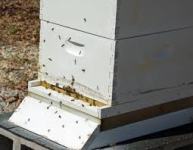 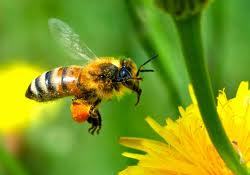 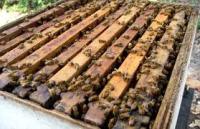 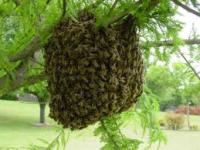 7th  Annual NorthAlabama BeekeepersSymposiumAugust 19, 2017Presented By:Limestone CountyBeekeepers AssociationWWW.LCBEES.COMLCBEES.AL@gmail.com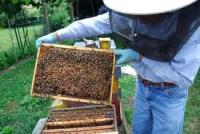 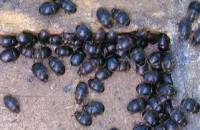 7th  Annual NorthAlabama BeekeepersSymposiumAugust 19, 2017Presented By:Limestone CountyBeekeepers AssociationWWW.LCBEES.COMLCBEES.AL@gmail.com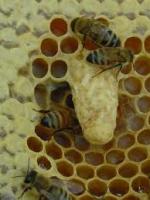 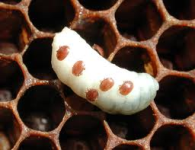 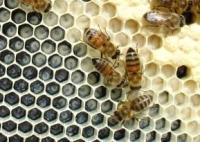 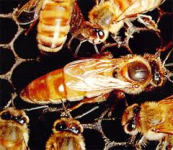 ProgramProgramProgramProgram8:00 - 8:30  Registration and RefreshmentsRegistration and RefreshmentsRegistration and Refreshments8:30 - 8:45   Welcome - Mr. Lionel EvansWelcome - Mr. Lionel EvansWelcome - Mr. Lionel Evans8:45-9:15Dr. Jim Tew— How To Keep Bees Without All Of The AnswersDr. Jim Tew— How To Keep Bees Without All Of The AnswersDr. Jim Tew— How To Keep Bees Without All Of The Answers9:15-9:25BreakBreakBreak9:25-10:25Session 1Session 1Session 1RoomSpeakerSubjectADr. Clarence CollisonQueen Biology and ProblemsQueen Biology and ProblemsBDr. Jim GarrisonNectar & Pollen Producing PlantsNectar & Pollen Producing PlantsCMr. Phillip GarrisonGetting into BeekeepingGetting into BeekeepingDMr. Bill MullinsQueen Rearing - Jenter SystemQueen Rearing - Jenter SystemEMr. John Mynard10 Ways to control Varroa Mites-When & Why10 Ways to control Varroa Mites-When & Why10:25-10:40   BreakBreakBreak10:40-11:40  Session 2Session 2Session 2ADr. Jim TewVarroa Treatments Again? Anything New?Varroa Treatments Again? Anything New?BMr. Randy HamannMonitoring Africanized Honey Bee ActivityMonitoring Africanized Honey Bee ActivityCMr. Bob Fanning & Glen CraigerBeginning Beekeeping: 1st Year Progressive 1Beginning Beekeeping: 1st Year Progressive 1DMr. Wil MontgomeryQueen Rearing—Cell Punch MethodQueen Rearing—Cell Punch MethodEMr. Wes CaudleLocation and Setup of Your New ApiaryLocation and Setup of Your New ApiaryFMrs Bonnie FunderburgLip Balms & Lotion BarsLip Balms & Lotion Bars11:40-1:00  Lunch and Door PrizesLunch and Door PrizesLunch and Door Prizes1:00 – 2:00  Session 3      Session 3      Session 3     ADr. Clarence CollisonFall PreparationsFall PreparationsBDr.. Jim GarrisonPollinator StewardshipPollinator StewardshipCMr. Bob Fanning & Glen CraigerBeginning Beekeeping: 1st Year Progressive 2Beginning Beekeeping: 1st Year Progressive 2DMr. Bill MullinsQueen Rearing - Jenter SystemQueen Rearing - Jenter SystemEMr. Phillip GarrisonHarvesting Your Honey CropHarvesting Your Honey Crop2:00-2:15Break2:15- 3:15Session 4ADr. Clarence CollisonWhat If?What If?BDr. Jim TewSmall Hive Beetle….A problem?Small Hive Beetle….A problem?CMr. Bob Fanning & Glen CraigerBeginning Beekeeping: 1st Year  progressive 3Beginning Beekeeping: 1st Year  progressive 3DMr. Wil MontgomeryOxalic Acid and It’s ApplicationOxalic Acid and It’s ApplicationEMr. John MynardSigns, Symptoms, and Pheromones in the Bee HiveSigns, Symptoms, and Pheromones in the Bee Hive3:15-3:30BreakBreakBreak3:30-4:30Session 5Session 5Session 5ADr. Jim TewDr. Jim Tew“Beeswax—The Colony’s Building Material”BMr. Randy HamanMr. Randy HamanWhat! Africanized Bees in AlabamaCMr.Bob Fanning & Glen CraigerMr.Bob Fanning & Glen CraigerBeginning Beekeeping 1st Year Progressive 4DMr. Wil MontgomeryMr. Wil MontgomeryQueen Rearing – Cell Punch MethodEMr. Wes CaudleMr. Wes CaudleLocation & Setup of your New Apiary4:30Closing Remarks and Evaluations in Main AuditoriumClosing Remarks and Evaluations in Main AuditoriumClosing Remarks and Evaluations in Main AuditoriumOpen Hive Demonstration (Weather permitting)  Will Be Held From 2:15 until 3:15Open Hive Demonstration (Weather permitting)  Will Be Held From 2:15 until 3:15Open Hive Demonstration (Weather permitting)  Will Be Held From 2:15 until 3:15Open Hive Demonstration (Weather permitting)  Will Be Held From 2:15 until 3:15SpeakersSpeakersSpeakersSpeakersDr. Jim TewDr. Jim TewBeekeeping Specialist, Alabama Cooperative Extension System, Auburn University and Professor Emeritus Ohio State University. Since 1975, Jim has taught classes, provided extension services, and conducted research on honey bees and honey bee behavior - specifically pollination behavior. Beekeeping Specialist, Alabama Cooperative Extension System, Auburn University and Professor Emeritus Ohio State University. Since 1975, Jim has taught classes, provided extension services, and conducted research on honey bees and honey bee behavior - specifically pollination behavior. Dr Clarence CollisonDr Clarence CollisonBeekeeping Specialist, Emeritus Professor/Dept. Head, Dept. of Entomology And plant Pathology,Mississippi State University.Beekeeping Specialist, Emeritus Professor/Dept. Head, Dept. of Entomology And plant Pathology,Mississippi State University.Philip GarrisonPhilip GarrisonPast President Alabama Beekeepers Assn., President, Cullman County Beekeepers AssnPast President Alabama Beekeepers Assn., President, Cullman County Beekeepers AssnDr. Jim GarrisonDr. Jim GarrisonPast President Tennessee Beekeepers Assn., President Middle Tennessee Beekeepers Assn. Past President Heartland Agricultural SocietyPast President Tennessee Beekeepers Assn., President Middle Tennessee Beekeepers Assn. Past President Heartland Agricultural SocietyBill MullinsBill MullinsQueen Breeder, Member Madison Co. Beekeepers Assn, and Alabama Beekeepers AssnQueen Breeder, Member Madison Co. Beekeepers Assn, and Alabama Beekeepers AssnBob FanningBob FanningPast President Alabama Beekeepers Assn.. Assisted by Glen Craiger, Madison Co. Beekeepers Assn.Past President Alabama Beekeepers Assn.. Assisted by Glen Craiger, Madison Co. Beekeepers Assn.Wil MontgomeryWil MontgomeryMember Alabama Beekeepers AssociationMember Alabama Beekeepers AssociationRandy HamannRandy HamannAlabama State Apiarist, Southern DivisionAlabama State Apiarist, Southern DivisionTodd MullinsTodd MullinsMember Limestone & Madison Co Beekeepers & Alabama Beekeepers Assn. Member Limestone & Madison Co Beekeepers & Alabama Beekeepers Assn. Lionel EvansLionel EvansPresident, Limestone County Beekeepers Assn. Member Madison County & Ala. Beekeepers Assn.President, Limestone County Beekeepers Assn. Member Madison County & Ala. Beekeepers Assn.John MynardJohn MynardRetired, Alabama State Apiarist, Northern Division. (Now Working Again!!)Retired, Alabama State Apiarist, Northern Division. (Now Working Again!!)Wes CaudleWes CaudleAlabama Dept. of Agriculture and Industries, State ApiaristAlabama Dept. of Agriculture and Industries, State ApiaristGlen CraigerGlen CraigerMember Madison County BeekeepersMember Madison County BeekeepersMrs. Bonnie FunderburgMrs. Bonnie FunderburgTreasurer Alabama Beekeepers AssociationTreasurer Alabama Beekeepers AssociationThe Limestone County Beekeepers Association would like to give a special thanks to       Calhoun Community College for allowing the use of this great facility to assist us in the education of fellow and future beekeepers.Also, the following vendors for being here and their donations.The Limestone County Beekeepers Association would like to give a special thanks to       Calhoun Community College for allowing the use of this great facility to assist us in the education of fellow and future beekeepers.Also, the following vendors for being here and their donations.Walter T. Kelley Company
PO Box 240 
Clarkson, KY 42726.https://kelleybees.com/800-233-2899 or 270-242-2012Dadant & Sons Inc.
51 South 2nd
Hamilton, IL 62341http://www.dadant.com/888-922-1293Rossman Apiaries Inc. 
P. O. Box 909 
Moultrie, Georgia 31776-0909 
http://www.gabees.com/800-333-7677Calhoun Community CollegeDecatur Campus
6250 Hwy. 31 North, Tanner, AL 35671http://www.calhoun.edu/256-306-2500Our open hive demonstration will be conducted behind theNew Genesis Community ChurchThe map to the right is the directions from Calhoun to the bee yard. 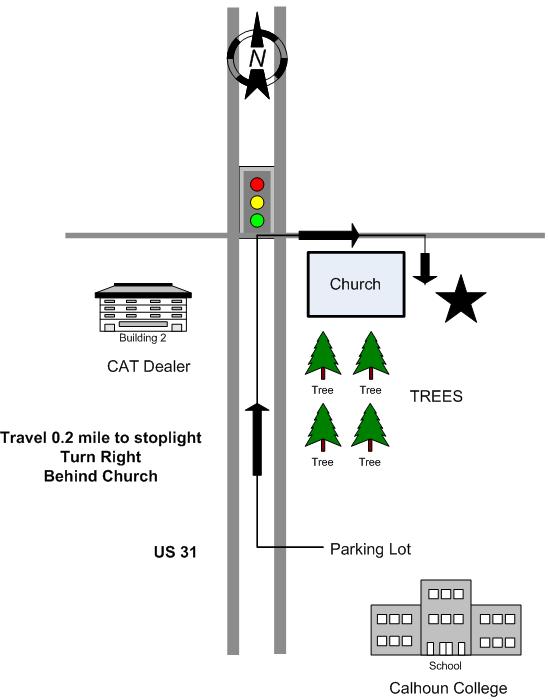 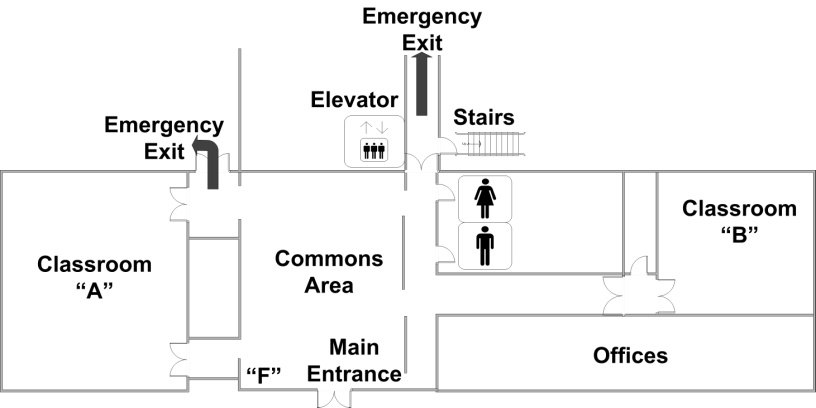 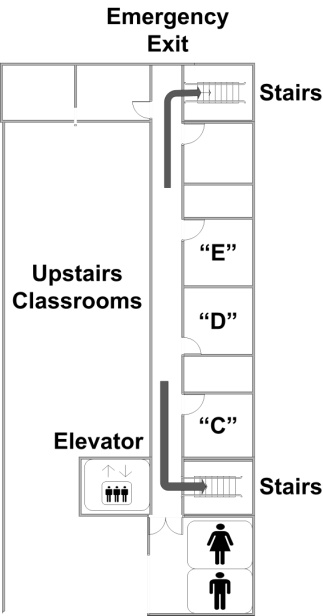 